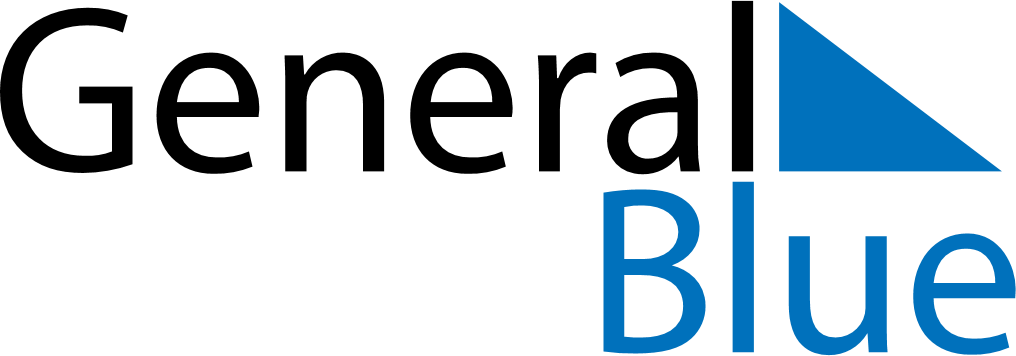 Quarter 4 of 2018San MarinoQuarter 4 of 2018San MarinoQuarter 4 of 2018San MarinoQuarter 4 of 2018San MarinoQuarter 4 of 2018San MarinoOctober 2018October 2018October 2018October 2018October 2018October 2018October 2018SUNMONTUEWEDTHUFRISAT12345678910111213141516171819202122232425262728293031November 2018November 2018November 2018November 2018November 2018November 2018November 2018SUNMONTUEWEDTHUFRISAT123456789101112131415161718192021222324252627282930December 2018December 2018December 2018December 2018December 2018December 2018December 2018SUNMONTUEWEDTHUFRISAT12345678910111213141516171819202122232425262728293031Oct 1: Cerimonia di investitura dei Capitani ReggentiNov 1: All Saints’ DayNov 2: Commemoration of the deceasedDec 8: Immaculate ConceptionDec 25: Christmas DayDec 26: Boxing DayDec 31: New Year’s Eve